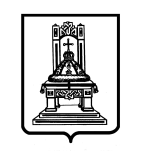 ПРАВИТЕЛЬСТВОТВЕРСКОЙ ОБЛАСТИП О С Т А Н О В Л Е Н И ЕОб утверждении Территориальной схемы обращения с отходами, в том числе с твердыми коммунальными отходами, Тверской областиВ соответствии с Федеральным законом от 24.06.1998 № 89-ФЗ                    «Об отходах производства и потребления», в целях организации и осуществления деятельности по сбору, транспортированию, обработке, утилизации, обезвреживанию, захоронению отходов на территории Тверской области Правительство Тверской области постановляет:1. Утвердить Территориальную схему обращения с отходами, в том числе с твердыми коммунальными отходами, Тверской области (прилагается).2. Настоящее постановление вступает в силу со дня его подписания и подлежит официальному опубликованию.Губернатор Тверской области                                                                             И.М. Руденя 29.12.2017№ 477-пп        г. Тверь